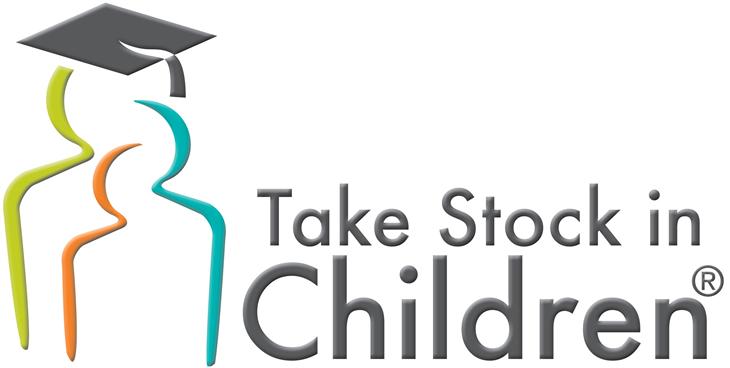  INCOME ELIGIBILITY GUIDELINESEffective from July 1, 2018 to June 30, 2019Reminder:  Total income before taxes, social security, health benefits, union dues, or other deductions must be reported.Income Guidelines provided by USDA.govUpdated 7/2018HOUSEHOLDSIZEANNUALYMONTHLYTWICE PERMONTHEVERY TWOWEEKSWEEKLY122,4591,872936864432230,4512,5381,2691,172586338,4433,2041,6021,479740446,4353,8701,9351,786893554,4274,5362,2682,0941,047662,4195,2022,6012,4011,201770,4115,8682,9342,7091,355878,4036,5343,2673,0161,508For eachadditionalfamilymember, add7,992666333308154